РЕПУБЛИКА БЪЛГАРИЯ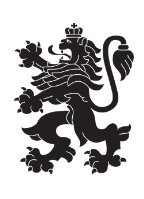 Министерство на земеделието, храните и горитеОбластна дирекция „Земеделие“ – гр.ПазарджикКомисия  по чл.17, ал.1, т.1 от ЗОЗЗ		  Препис - извлечениеПротокол № ПО-10-2От 11.02.2021 год.Р Е  Ш Е Н И Е :№ ПО-10-2от 11 февруари 2021 годинаЗА:      Промяна предназначение на земеделските земи за неземеделски нужди и      утвърждаване на площадки и трасета за проектиранеКОМИСИЯТА по чл.17, ал. 1, т.1 от ЗОЗЗРЕШИ:I. На основание чл.22, ал.1 от Закона за опазване на земеделските земи и чл.32, ал.1 от Правилника за прилагане на Закона за опазване на земеделските земи утвърждава площадка за проектиране на обекти, както следва:1. Утвърждава площадка за проектиране на обект „Индивидуално вилно застрояване” с която се засягат  около 2 606 кв. м. земеделска земя,  ОСМА категория, неполивна, съсобственост на А.И.В., И.И.В., А.И.С., М.И.Д., И.И.В. и Н.И.С. в землището на гр. Батак, имот с идентификатор 02837.1.156, местност “Дъното”,  община Батак, област Пазарджик при граници посочени в приложената скица.Забележка: При проектирането да се осигури пътен достъп с ширина, съгласно нормите за урбанизирана територия  в частта пред имота за сметка на самия имот.Решението може да бъде обжалвано при условията и по реда на Административнопроцесуалния кодекс.2. Утвърждава площадка за проектиране на обект „Жилищно строитество ” с която се засягат  около 2 059 кв. м. земеделска земя,  ШЕСТА категория, неполивна, собственост на Д.М.М.  в землището на гр. Ракитово, имот с идентификатор 62004.4.1185, местност “ Ограде”,  община Ракитово, област Пазарджик при граници посочени в приложената скица.Решението може да бъде обжалвано при условията и по реда на Административнопроцесуалния кодекс.3. Утвърждава площадка за проектиране на обект „Складове за съхранение на селскостопанска продукция” с която се засягат  около 44 883 кв. м. земеделска земя,  ПЕТА категория, неполивна, собственост на „Г.Р.Т.С.“ ЕООД в землището на с. Пищигово, имот с идентификатор 56561.280.133, местност “Потока”,  община Пазарджик, област Пазарджик при граници посочени в приложената скица.Решението може да бъде обжалвано при условията и по реда на Административнопроцесуалния кодекс.4.Утвърждава площадка за проектиране на обект „Индивидуално вилно строителство” с която се засягат  около 600 кв. м. земеделска земя,  СЕДМА категория, неполивна, собственост на М.Н.Б. в землището на гр. Батак, имот с идентификатор 02837.13.179 с НТП –нива, местност “Под Мандра”,  община Батак, област Пазарджик при граници посочени в приложената скица.Решението може да бъде обжалвано при условията и по реда на Административнопроцесуалния кодекс.5.Утвърждава площадка за проектиране на обект „Индивидуално вилно строителство” с която се засягат  около 560 кв. м. земеделска земя, СЕДМА категория, неполивна, собственост на Т.К.К.  в землището на гр. Батак, имот с идентификатор 02837.13.182 с НТП –нива, местност “Под Мандра”,  община Батак, област Пазарджик при граници посочени в приложената скица.Решението може да бъде обжалвано при условията и по реда на Административнопроцесуалния кодекс.6.Утвърждава площадка за проектиране на обект „Индивидуално вилно строителство” с която се засягат  около 550 кв. м. земеделска земя,  СЕДМА категория, неполивна, собственост на Б.Д.Н.  в землището на гр. Батак, имот с идентификатор 02837.13.184 с НТП –нива, местност “Под Мандра”,  община Батак, област Пазарджик при граници посочени в приложената скица.Решението може да бъде обжалвано при условията и по реда на Административнопроцесуалния кодекс.II. На основание чл.24, ал.2 от Закона за опазване на земеделските земи и чл.41, ал.1 от Правилника за прилагане на Закона за опазване на земеделските земи, променя предназначението на земеделска земя, собственост на физически и юридически лица, за нуждите на собствениците, както следва:7. Променя предназначението на  650 кв. м. земеделска земя, СЕДМА категория, неполивна, собственост на А.С.Я. за изграждане на обект „Жилищно строителство” в землището на гр. Батак, имот с идентификатор 02837.6.940,  с НТП - ливада, местност „Голака”, община Батак, област Пазарджик при граници посочени в приложената скица и влязъл в сила ПУП-ПРЗ.Собственикът на земята да заплати на основание чл.30, ал.1 от ЗОЗЗ такса по чл.6, т.7 на тарифата в размер на 409,50 лв.Решението може да бъде обжалвано при условията и по реда на Административнопроцесуалния кодекс.При отмяна на решението за промяна предназначението на земята, както и в случаите  по чл.24, ал.5, т.2 и 3 от ЗОЗЗ, заплатената такса по чл.30 не се възстановява.При промяна на инвестиционното намерение относно функционалното предназначение на обекта, на основание чл. 67а, ал. 4 от ППЗОЗЗ се провежда процедурата по глава пета от ППЗОЗЗ.8. Променя предназначението на  1 944 кв. м. земеделска земя, ШЕСТА категория, неполивна, собственост на С.„Я.“ за изграждане на обект „Ловен дом” в землището на с. Величково, част от имот с идентификатор 10505.72.1 /имот с идентификатор 10505.72.800 и имот с идентификатор 10505.72.801 по скица-проект/,  с НТП - нива, местност „Бяла чешма”, община Пазарджик, област Пазарджик при граници посочени в приложената скица и влязъл в сила ПУП-ПРЗ.Собственикът на земята да отнеме и оползотвори  хумусния пласт и заплати на основание чл.30, ал.1 от ЗОЗЗ такса по чл.6, т.6 на тарифата в размер на 1574.64 лв.Решението може да бъде обжалвано при условията и по реда на Административнопроцесуалния кодекс.При отмяна на решението за промяна предназначението на земята, както и в случаите  по чл.24, ал.5, т.2 и 3 от ЗОЗЗ, заплатената такса по чл.30 не се възстановява.При промяна на инвестиционното намерение относно функционалното предназначение на обекта, на основание чл. 67а, ал. 4 от ППЗОЗЗ се провежда процедурата по глава пета от ППЗОЗЗ.9. Променя предназначението на  600 кв. м. земеделска земя, СЕДМА категория, неполивна, собственост на М.Н.Б.  за изграждане на обект “Индивидуално вилно строителство” в землището на гр. Батак, имот с идентификатор 02837.13.179 с НТП - нива, местност „Под Мандра”, община Батак, област Пазарджик при граници посочени в приложената скица и влязъл в сила ПУП.Собственикът на земята да  заплати на основание чл.30, ал.1 от ЗОЗЗ такса по чл.6, т.7 на тарифата в размер на 378 лв.Решението може да бъде обжалвано при условията и по реда на Административнопроцесуалния кодекс.При отмяна на решението за промяна предназначението на земята, както и в случаите  по чл.24, ал.5, т.2 и 3 от ЗОЗЗ, заплатената такса по чл.30 не се възстановява.При промяна на инвестиционното намерение относно функционалното предназначение на обекта, на основание чл. 67а, ал. 4 от ППЗОЗЗ се провежда процедурата по глава пета от ППЗОЗЗ.10. Променя предназначението на  560 кв. м. земеделска земя, СЕДМА категория, неполивна, собственост на Т.К.К.  за изграждане на обект “Индивидуално вилно строителство” в землището на гр. Батак, имот с идентификатор 02837.13.182 с НТП - нива, местност „Под Мандра”, община Батак, област Пазарджик при граници посочени в приложената скица и влязъл в сила ПУП.Собственикът на земята да  заплати на основание чл.30, ал.1 от ЗОЗЗ такса по чл.6, т.7,  на тарифата в размер на 352,80 лв.Решението може да бъде обжалвано при условията и по реда на Административнопроцесуалния кодекс.При отмяна на решението за промяна предназначението на земята, както и в случаите  по чл.24, ал.5, т.2 и 3 от ЗОЗЗ, заплатената такса по чл.30 не се възстановява.При промяна на инвестиционното намерение относно функционалното предназначение на обекта, на основание чл. 67а, ал. 4 от ППЗОЗЗ се провежда процедурата по глава пета от ППЗОЗЗ.11. Променя предназначението на  550 кв. м. земеделска земя, СЕДМА категория, неполивна, собственост на Б.Д.Н.  за изграждане на обект “Индивидуално вилно строителство” в землището на гр. Батак, имот с идентификатор 02837.13.184 с НТП - нива, местност „Под Мандра”, община Батак, област Пазарджик при граници посочени в приложената скица и влязъл в сила ПУП.Собственикът на земята да  заплати на основание чл.30, ал.1 от ЗОЗЗ такса по чл.6, т.7 на тарифата в размер на 346,50 лв.Решението може да бъде обжалвано при условията и по реда на Административнопроцесуалния кодекс.При отмяна на решението за промяна предназначението на земята, както и в случаите  по чл.24, ал.5, т.2 и 3 от ЗОЗЗ, заплатената такса по чл.30 не се възстановява.При промяна на инвестиционното намерение относно функционалното предназначение на обекта, на основание чл. 67а, ал. 4 от ППЗОЗЗ се провежда процедурата по глава пета от ППЗОЗЗ.III. На основание чл.24, ал.2 от Закона за опазване на земеделските земи и чл.41, ал.1 от Правилника за прилагане на Закона за опазване на земеделските земи, във връзка чл.17а, ал.3 от ЗОЗЗ променя предназначението на земеделска земя, собственост на физически и юридически лица, за нуждите на собствениците, както следва:12. Променя предназначението на  2 467  кв. м. земеделска земя,  СЕДМА категория, неполивна, собственост на Н.И.Н. за изграждане на обект  “Промишлена дейност – производство, търговия и услуги” в землището на гр. Велинград,  имот с идентификатор 10450.6.202,  с НТП – нива, местност „Синьо блато/Сивек”, община Велинград, област Пазарджик при граници посочени в приложената скица и влязъл в сила ПУП-ПРЗ.Собственикът на земята да  заплати на основание чл.30, ал.1 от ЗОЗЗ такса по чл.6, т.2 и т.1 на тарифата в размер на 3 367,46 лв.Решението може да бъде обжалвано при условията и по реда на Административнопроцесуалния кодекс.При отмяна на решението за промяна предназначението на земята, както и в случаите  по чл.24, ал.5, т.2 и 3 от ЗОЗЗ, заплатената такса по чл.30 не се възстановява.При промяна на инвестиционното намерение относно функционалното предназначение на обекта, на основание чл. 67а, ал. 4 от ППЗОЗЗ се провежда процедурата по глава пета от ППЗОЗЗ.IV. На основание чл.24, ал.2 от ЗОЗЗ и чл.67а, ал.1 от ППЗОЗЗ променя предназначението на земеделска земя, собственост на физически и юридически лица, за нуждите на собствениците, както следва:13. Променя предназначението на  1 155 кв. м. земеделска земя,  ДЕВЕТА категория, неполивна, собственост на „Б.И.“ ООД за разширение на УПИ–II-264; УПИ-III-264; УПИ-ХХ-282; УПИ-ХХII-156 /имоти с идентификатори  56277.3.166, 56277.3.288 и 56277.3.271/ за  обект “Жилищно строителство, търговия и услуги” в землището на гр. Пещера,  имот с идентификатор 56277.3.188 и имот с идентификатор 56277.3.165, местност „Узун Драгасия”, община Пещера, област Пазарджик при граници посочени в приложената скица и влязъл в сила ПУП-ПРЗ.Собственикът на земята да  заплати на основание чл.30, ал.1 от ЗОЗЗ такса по чл.6, т.7 и т.1, във връзка с чл.5, ал.2, т.3 на тарифата в размер на 900,90 лв.Решението може да бъде обжалвано при условията и по реда на Административнопроцесуалния кодекс.При отмяна на решението за промяна предназначението на земята, както и в случаите  по чл.24, ал.5, т.2 и 3 от ЗОЗЗ, заплатената такса по чл.30 не се възстановява.При промяна на инвестиционното намерение относно функционалното предназначение на обекта, на основание чл. 67а, ал. 4 от ППЗОЗЗ се провежда процедурата по глава пета от ППЗОЗЗ.V. На основание § 30, ал. 2 от Преходните и заключителни разпоредби към Закона за изменение и допълнение на Закона за посевния и посадъчния материал:14. Потвърждава Решение № К-2/13.02.2008 год., точка 53, на Комисията по чл.17, ал.1, т.1 от ЗОЗЗ към ОД „Земеделие“ гр. Пазарджик, със следното съдържание:„Променя предназначението на 1 858 кв. м. земеделска земя от седма категория, неполивна, съсобственост на С.З.С. и А.Х.Я. за изграждане на обект “Индивидуално вилно строителство” в землището на гр. Батак, имот № 905028, местност “Еньов камък”, общ. Батак, обл. Пазарджик при граници, посочени в приложената скица и влязъл в сила подробен устройствен план.Съсобствениците на земята да заплатят на основание чл. 30 от ЗОЗЗ такса по чл. 6, т. 7 на Тарифата в размер на 910,42лв.“Земеделската земя с площ от 1 858 кв.м., предмет на настоящото решение е в границите на поземлени имоти с идентификатори  02837.6.222 и 02837.6.221 по КККР на гр. Батак.Заинтересованото лице да заплати на основание чл. 30, ал. 1 от ЗОЗЗ, такса по чл.6, т.7, във връзка с чл.5, ал.2, т.3 на Тарифата в размер на 1430,66 лева, представляваща разликата между внесената такса в размер на 910,42 лева, посочена в Решение № К-2/13.02.2008 год., точка 53 на Комисията по чл.17, ал.1, т.1 от ЗОЗЗ и определената такса по действащата към момента на внасяне на предложението тарифа в размер на 2341,08 лв.Решението губи правно действие в сроковете по чл. 24, ал. 5 от Закона за опазване на земеделските земи и подлежи на обжалване по реда на Административнопроцесуалния кодекс.При промяна на инвестиционното намерение относно функционалното предназначение на обекта, на основание чл. 67а, ал. 4 от ППЗОЗЗ се провежда процедурата по глава пета от ППЗОЗЗ.Решението може да бъде обжалвано при условията и по реда на Административнопроцесуалния кодекс.15. Потвърждава Решение № РД-10-7/30.10.2009 год., точка 27, на Комисията по чл.17, ал.1, т.1 от ЗОЗЗ към ОД „Земеделие“ гр. Пазарджик, със следното съдържание:„Променя предназначението на 3 899 кв.м. земеделска земя от пета категория, поливна, съсобственост на И.А.С. и А.К.С. за изграждане на обект ”Търговия и услуги, складова дейност за промишлени стоки” в землището на с. Сарая, имот № 056014, местност “Далъка”, община Пазарджик, област Пазарджик при граници посочени в приложената скица и влязъл в сила ПУП.Собственикът на земята да отнеме и оползотвори хумусния пласт и заплати на основание чл.30 от ЗОЗЗ такса по чл.6, т.1 и 3 на тарифата в размер на 6948.02 лв.Забележка: Ако се предвижда полагане на трайна настилка на полския път, осигуряващ достъп до имота, следва да се проведе процедура за промяна предназначение по общия ред.“Земеделската земя с площ от 3 899 кв.м., предмет на настоящото решение е в границите на поземлен имот с идентификатор  65437.56.14 по КККР на с. Сарая.На основание § 30, ал. 3 и ал. 4 от ПЗР към ЗИД на ЗППМ не се дължи такса за заплащане, както и за възстановяване.Решението губи правно действие в сроковете по чл. 24, ал. 5 от Закона за опазване на земеделските земи и подлежи на обжалване по реда на Административнопроцесуалния кодекс.При промяна на инвестиционното намерение относно функционалното предназначение на обекта, на основание чл. 67а, ал. 4 от ППЗОЗЗ се провежда процедурата по глава пета от ППЗОЗЗ.Решението може да бъде обжалвано при условията и по реда на Административнопроцесуалния кодекс.VI. На основание чл. 59б, ал.2, във връзка с 59а, ал. 2 от Правилника за прилагане на закона за опазване на земеделските земи /ППЗОЗЗ/  разрешава временно ползаване  на земеделска земя, както следва:16. Разрешава временно ползване за срок от 10 /десет/ години на 8 356 кв.м. земеделска земя, с НТП – „Полски път“, десета категория, собственост на община Л. за реализиране на обект „Туристическа пътека „Римски мост“ и поставяне на преместваеми съоръжения – маси, пейки, кошчета за отпадъци, ограда, указателни табели, информационни табели и др.“ в имот № 000929, местност „Неземеделски земи“, землище с. Лесичово, общ. Лесичово, обл. Пазарджик при граници, съгласно приложената скица и ситуационна схема в М 1:5000.На основание чл.58, ал.1 от ППЗОЗЗ след изтичане на срока, инвеститорът да премахне съоръженията и да върне земята в първоначалния й вид или във вид годен за земеделско ползване.ПРЕДСЕДАТЕЛ НА КОМИСИЯТАПО ЧЛ.17, АЛ.1, Т.1 ОТ ЗОЗЗ:  				……………………………				/Светла Петкова/СЕКРЕТАР НА КОМИСИЯТАПО ЧЛ.17, АЛ.1, Т.1 ОТ ЗОЗЗ:   				……………………………											/Таня Овчарова/